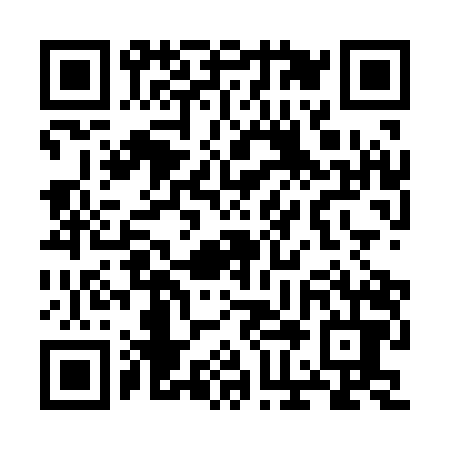 Prayer times for Cabanas de Torres, PortugalMon 1 Apr 2024 - Tue 30 Apr 2024High Latitude Method: Angle Based RulePrayer Calculation Method: Muslim World LeagueAsar Calculation Method: HanafiPrayer times provided by https://www.salahtimes.comDateDayFajrSunriseDhuhrAsrMaghribIsha1Mon5:497:201:406:108:009:272Tue5:477:191:406:118:019:283Wed5:457:171:396:118:029:294Thu5:437:161:396:128:039:305Fri5:417:141:396:128:049:316Sat5:407:121:396:138:059:337Sun5:387:111:386:148:069:348Mon5:367:091:386:148:079:359Tue5:347:081:386:158:089:3610Wed5:327:061:376:168:099:3711Thu5:317:051:376:168:109:3912Fri5:297:031:376:178:119:4013Sat5:277:021:376:178:129:4114Sun5:257:001:366:188:139:4315Mon5:236:591:366:188:149:4416Tue5:226:571:366:198:159:4517Wed5:206:561:366:208:169:4618Thu5:186:551:366:208:179:4819Fri5:166:531:356:218:189:4920Sat5:156:521:356:218:199:5021Sun5:136:501:356:228:209:5222Mon5:116:491:356:228:219:5323Tue5:096:481:346:238:229:5424Wed5:086:461:346:248:239:5625Thu5:066:451:346:248:249:5726Fri5:046:441:346:258:259:5827Sat5:026:421:346:258:2610:0028Sun5:016:411:346:268:2710:0129Mon4:596:401:346:268:2810:0230Tue4:576:391:336:278:2910:04